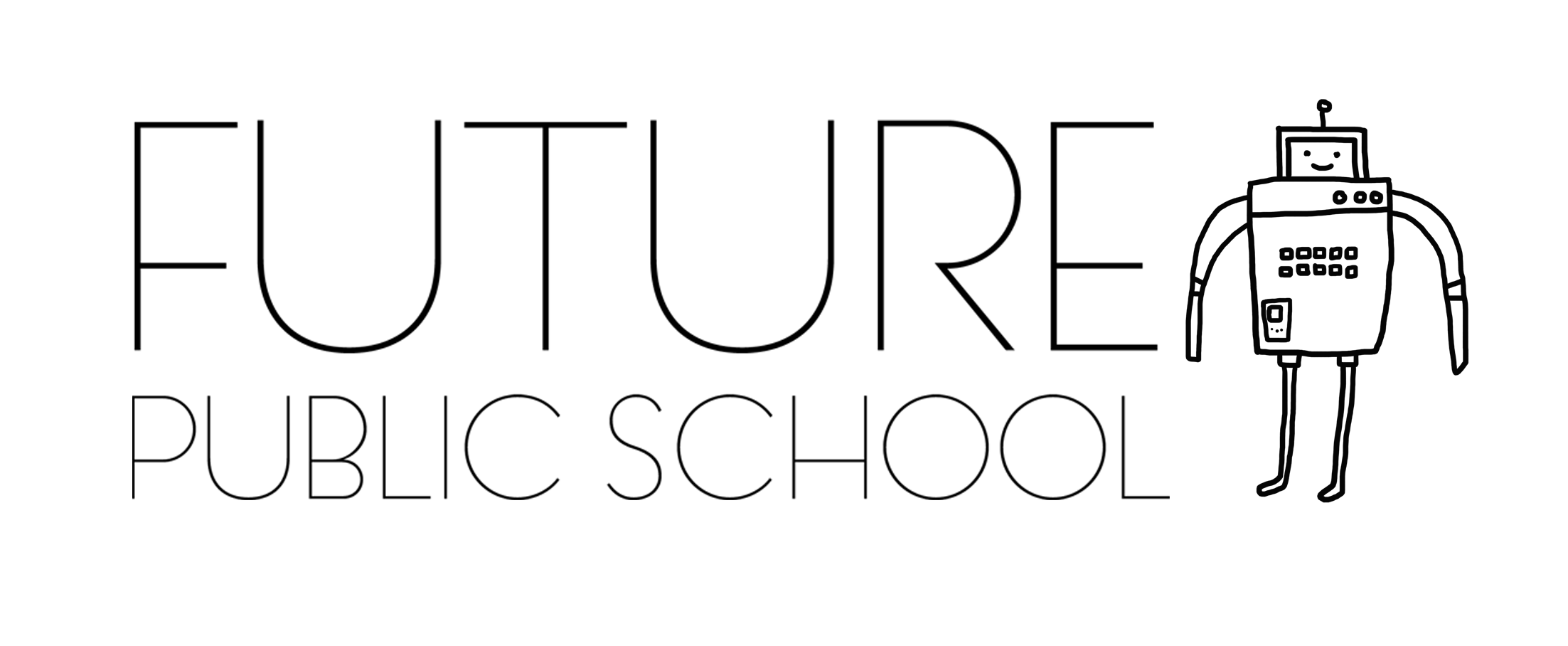 third grade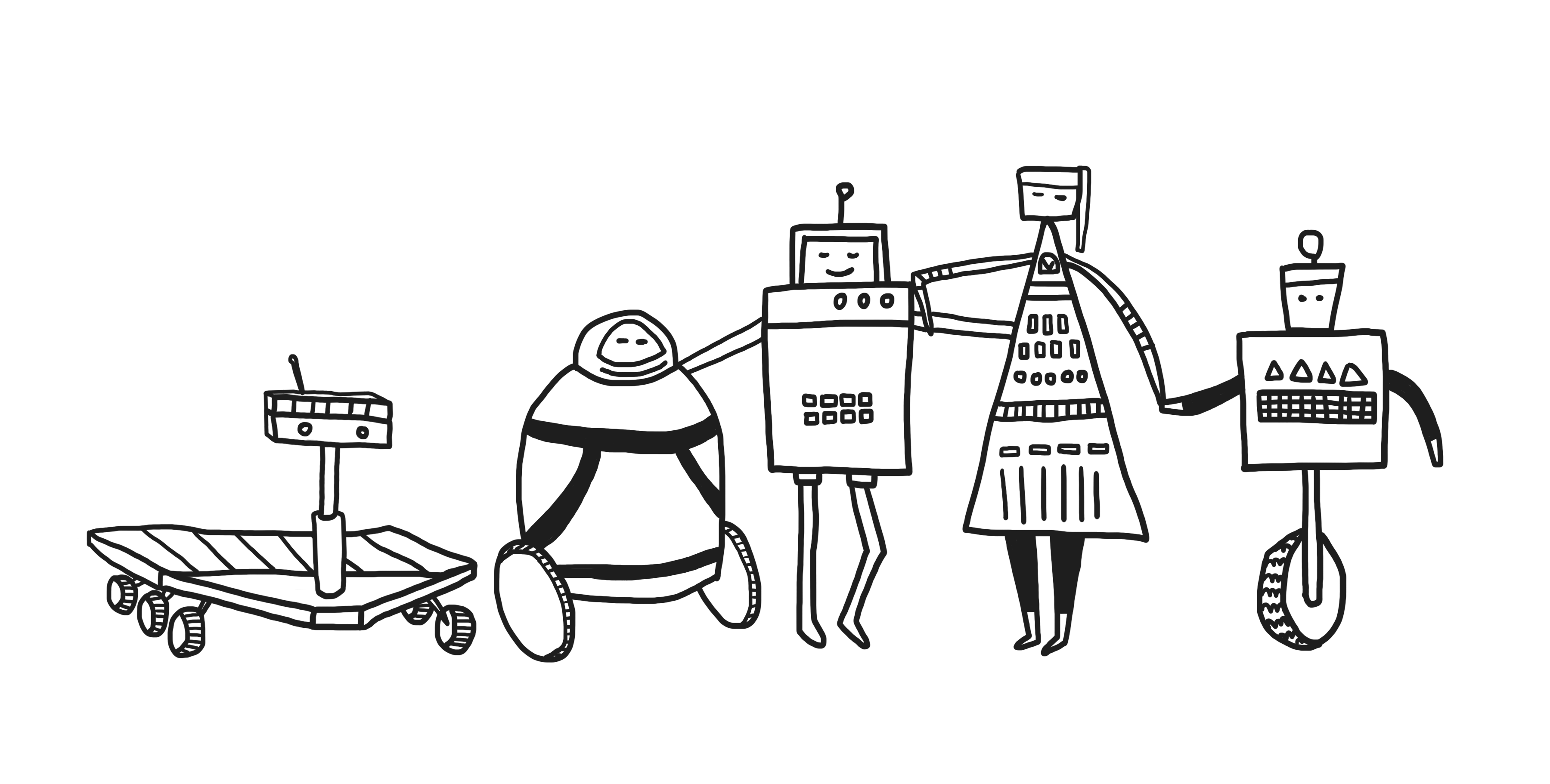 founders/stafffounders/stafffounders/staffSeat NumberChild’s Name, FirstChild’s Name, Last1If not filled by 4/17, these seats will be released to the waitlist.If not filled by 4/17, these seats will be released to the waitlist.2If not filled by 4/17, these seats will be released to the waitlist.If not filled by 4/17, these seats will be released to the waitlist.3If not filled by 4/17, these seats will be released to the waitlist.If not filled by 4/17, these seats will be released to the waitlist.siblingssiblingssiblingsSeat NumberChild’s Name, FirstChild’s Name, Last4AngelineBo5RyleighHa6EvangelineMu7LeviCh8Mason Ko 9Merit ClaireMa10AddisonSt11Masala AliOm12Channer Co13HudsonAl14BentleyHo15StellaTh 16KaisenGr17LenaOs18OliverBr19MaryamoHa20LorraineSu21AryaHa22JehadSh23EliseIn24Victor Re25KoltonSj26XavierHiattendance zoneattendance zoneattendance zoneSeat NumberChild’s Name, FirstChild’s Name, Last27CashBr28AndiePa29Hey BluHt30CitlalliGo31AbileneGonot in attendance zonenot in attendance zonenot in attendance zoneSeat NumberChild’s Name, FirstChild’s Name, Last31MaxLa32JamesEb33AnthonyKe34H. Ne 35XaydenHo36ElizabethOc37Kai AdamrayIr38JohnTr39DaxtonAn40OllieCr41JackRo42Xoe Ha43BraxtonYe44JosiahHu